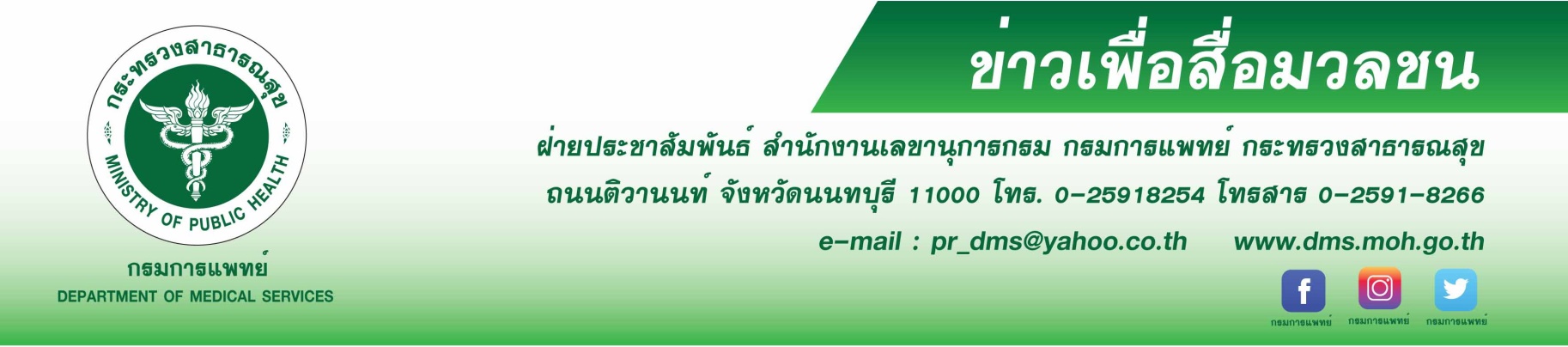 สบยช. ประชุมวิชาการ ปี 62   “บำบัดยาเสพติดครอบคลุมกาย-ใจ อย่างไร้รอยต่อ”สถาบันบำบัดรักษาและฟื้นฟูผู้ติดยาเสพติดแห่งชาติบรมราชชนนี (สบยช.) กรมการแพทย์ จัดประชุมวิชาการ
ยาเสพติดแห่งชาติ ครั้งที่ 20 ปี 2562 ภายใต้หัวข้อ “บำบัดยาเสพติดครอบคลุมกาย-ใจ อย่างไร้รอยต่อ” เพื่อเป็นเวทีแลกเปลี่ยนเรียนรู้ผลงานด้านวิชาการ ทักษะ และเทคนิคในการปฏิบัติงาน ตลอดจนสร้างเครือข่ายความร่วมมือแก้ไขปัญหายาเสพติดให้เกิดประสิทธิภาพสูงสุดนายแพทย์ภาสกร ชัยวานิชศิริ รองอธิบดีกรมการแพทย์ กล่าวว่า ปัญหายาเสพติด เป็นปัญหาที่ส่งผลกระทบ
ต่อชีวิตความเป็นอยู่ของประชาชน ซึ่งรัฐบาลให้ความสำคัญและกำหนดให้เป็นวาระแห่งชาติ ถือเป็นนโยบายเร่งด่วนที่ต้องดำเนินการเป็นลำดับแรก เน้นบูรณาการการทำงานของทุกภาคส่วน ในการร่วมมือแก้ไขปัญหาอย่างจริงจังและต่อเนื่อง โดยมีเป้าหมายหลักคือ “ลดปัญหาการแพร่ระบาดยาเสพติดของประเทศ ขจัดความเดือดร้อนประชาชน” ซึ่งเป็นจุดเน้นที่สำคัญและเร่งรัดที่จะต้องลดระดับปัญหานี้ให้เห็นผลเป็นรูปธรรมมากที่สุด กรมการแพทย์ กระทรวงสาธารณสุข ได้รับมอบหมายจากรัฐบาลให้เป็นเจ้าภาพหลัก ในการกำหนดมาตรฐานการบำบัดรักษาผู้ติดยาเสพติดอย่างบูรณาการ โดยมีบทบาทหน้าที่คือ 1. เป็นหน่วยงานรับผิดชอบหลักในมาตรการการบำบัดรักษาผู้เสพ/ผู้ติดอย่างมีคุณภาพและมาตรฐาน 2. บูรณาการระบบการบำบัดรักษาทุกระบบ เพื่อให้ผู้เสพ/ผู้ติด
ได้รับการดูแลอย่างครบวงจร 3. ประสานและร่วมติดตามช่วยเหลือดูแลผู้ผ่านการบำบัด โดยประสานกับกระทรวงมหาดไทยในการใช้พลังแผ่นดินหรือหน่วยงานอื่น ซึ่งกรมการแพทย์ กระทรวงสาธารณสุข และหน่วยงานที่เกี่ยวข้อง ได้ร่วมมือในการพัฒนาคุณภาพบริการด้านการบำบัดรักษาผู้ป่วยยาเสพติด เพื่อให้หลักประกันว่า ผู้ป่วยยาเสพติดทุกระบบการบำบัดรักษาได้รับบริการที่มีคุณภาพและมาตรฐานที่ดีนายแพทย์สรายุทธ์ บุญชัยพานิชวัฒนา ผู้อำนวยการสถาบันบำบัดรักษาและฟื้นฟูผู้ติดยาเสพติดแห่งชาติ
บรมราชชนนี กล่าวเพิ่มเติมว่า สถาบันบำบัดรักษาและฟื้นฟูผู้ติดยาเสพติดแห่งชาติบรมราชชนนี (สบยช.) กรมการแพทย์ 
เป็นหน่วยงานหลักของกระทรวงสาธารณสุข ในด้านการบำบัดรักษาและฟื้นฟูสมรรถภาพผู้ติดยาเสพติดให้กลับมาเป็นคนดีของสังคม มีหน้าที่ในการวิจัย ถ่ายทอด และพัฒนาองค์ความรู้ และเทคโนโลยีด้านการบำบัดรักษายาเสพติด ซึ่งต้องมีการพัฒนาอย่างต่อเนื่อง เพื่อให้นำไปใช้ประโยชน์อย่างเหมาะสม สบยช. จึงได้จัดการประชุมวิชาการยาเสพติดแห่งชาติ ครั้งที่ 20 
ปี 2562 “บำบัดยาเสพติดครอบคลุมกาย-ใจ อย่างไร้รอยต่อ (Seamless Comprehensive Health Care in Addiction Treatment)” 
โดยได้รับเกียรติจากศาสตราจารย์เกียรติคุณนายแพทย์เกษม วัฒนชัย องคมนตรี เป็นประธานเปิดการประชุม และ
นายแพทย์ประพนธ์ ตั้งศรีเกียรติกุล รองปลัดกระทรวงสาธารณสุข เป็นผู้กล่าวรายงาน ทั้งนี้มีนายประสาร มหาลี้ตระกูล อธิบดีกรมคุมประพฤติ นายแพทย์ภาสกร ชัยวานิชศิริ  รองอธิบดีกรมการแพทย์ นายอายุตม์ สินธพพันธุ์ รองอธิบดีกรมราชทัณฑ์ นายอภิชาต จารุศิริ รองอธิบดีกรมพินิจและคุ้มครองเด็กและเยาวชน นายวีรวัฒน์ เต็งอำนวย รองเลขาธิการคณะกรรมการป้องกันและปราบปรามยาเสพติด 
และผู้บริหารสังกัดกระทรวงสาธารสุขร่วมในพิธีเปิด เพื่อเปิดโอกาสให้นักวิชาการและผู้ปฏิบัติงาน ที่เกี่ยวข้องในการบำบัดรักษา
ยาเสพติดทั้งภาครัฐและเอกชนทั่วประเทศ จำนวน 1,500 คน ได้มีเวทีแลกเปลี่ยนเรียนรู้ผลงานด้านวิชาการ ทักษะ เทคนิค ในการปฏิบัติงานและสร้างเครือข่ายความร่วมมือในการแก้ไขปัญหายาเสพติดให้เกิดประสิทธิภาพสูงสุด โดยกำหนดจัดการประชุมระหว่างวันที่ 3-5 กรกฎาคม 2562 ณ อิมแพ็คฟอรั่ม เมืองทองธานี จังหวัดนนทบุรี สามารถติดตามข้อมูลและข่าวสารต่างๆ ได้ที่ www.pmnidat.go.th #กรมการแพทย์  #สถาบันบำบัดรักษาและฟื้นฟูผู้ติดยาเสพติดแห่งชาติบรมราชชนนี #สบยช. -ขอขอบคุณ- 3 กรกฎาคม  2562